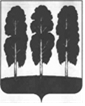 ДУМА БЕРЕЗОВСКОГО РАЙОНАХАНТЫ-МАНСИЙСКОГО АВТОНОМНОГО ОКРУГА – ЮГРЫ РЕШЕНИЕот 08 июня 2023 года				                                                  № 240пгт. БерезовоО внесении изменений в решение Думы Березовского района от 05 июня 2014 года № 452 «О дополнительных основаниях признания безнадежными к взысканию недоимки, задолженности по пеням и штрафам по местным налогам (сборам)»В целях приведения нормативных актов Думы Березовского района в соответствие с Налоговым Кодексом Российской Федерации, руководствуясь уставом Березовского района, утвержденным решением Думы Березовского района от 15 апреля 2005 года № 338,Дума района РЕШИЛА:1. Внести в решение Думы Березовского района от 05 июня 2014 года № 452 «О дополнительных основаниях признания безнадежными к взысканию недоимки, задолженности по пеням и штрафам по местным налогам (сборам)» следующие изменения:1.1. заголовок изложить в следующей редакции:«О дополнительных основаниях признания безнадежной к взысканию задолженности в части сумм местных налогов»;1.2. пункт 1 изложить в следующей редакции:«1. Установить дополнительное основание признания безнадежной к взысканию задолженности в части сумм местных налогов, числящейся за налогоплательщиками, уплата и (или) взыскание которой оказалось невозможным при наличии следующего основания:1) Истечение установленного законодательством Российской Федерации срока взыскания задолженности в части сумм отмененных местных налогов.»;1.3. в пункте 2 слова «недоимка по местным налогам (сборам), задолженность по пеням и штрафам по этим налогам» заменить словами «задолженность в части сумм местных налогов»;1.4. пункт 3 изложить в следующей редакции:«3. Списание задолженности, признанной безнадежной к взысканию, производится на основании справки налогового органа о наличии на дату формирования справки положительного, отрицательного или нулевого сальдо единого налогового счета налогоплательщика, плательщика сбора, плательщика страховых взносов или налогового агента по форме, утвержденной федеральным органом исполнительной власти, уполномоченным осуществлять функции по контролю и надзору в сфере налогов и сборов.».2. Опубликовать решение в газете «Жизнь Югры» и разместить на официальном веб - сайте органов местного самоуправления Березовского района.3. Настоящее решение вступает в силу после его официального опубликования. Председатель Думы Березовского района                                                                              З.Р. КаневаГлава Березовского района                     			                     П.В. Артеев